Senior Level Assignments – Sales and ProcurementIndustry Preference: Audio & Video / Telecom / IT / Consumer Product   SUMMARYNearly 22 years of experience in Sales & Business Development, Project Procurement and Vendor Development. Presently working with Distrix – Siemens Enterprise Communications, Dubai as Business Development Manager. Proficient in managing business operations with focus on top & bottom-line performance and expertise in determining company’s mission and direction. Expertise in developing and managing channels in order to derive required market share, revenue & profit for the organization, Successfully handled key projects in NCEMA – Abu Dhabi and Jebel Ali Airport. Remain on the cutting-edge, driving new business through key accounts & establishing strategic partnerships & relationships to increase revenue. A strategic planner. Proven track record in undertaking indigenization initiatives for attaining significant business gross, securing deals and better service for the customers. An effective communicator with exceptional customer relationship management skills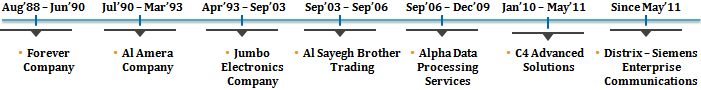 CareerGrowthPathAREAS OF EXPERTISEExhibiting ability to drive business growth through market trend analysis and penetrationTapping profitable business opportunities and positioning products as per market needsPioneering strategic alliances / tie-ups with financially strong & reliable partners, managing demand forecasting and optimizing inventory level to ensure timely deliveries to customersDeploying the suitable market research tools to gauge market trends and competitor activities to gain the competitive edge on the marketFormulating strategies & reaching out to the unexplored market segments through feedback from the concerned branches, by providing a systematic network planning / customer requirement analysisConceptualizing & directing strategies and policies to promote products and servicesEvolving market segmentation and penetration strategies to achieve targetsUtilizing client feedback & personal network to develop marketing intelligence for generating leadsPlanning the funds for procurement & sourcing of materials, thereby ensuring optimum utilization of raw materials and maximum cost savings as well as meeting anticipatory project ordersEstimating quantities, floating tenders, negotiating with the short-listed contractors and awarding the workAccountable for processing RFPs / enquiries for purchase while at the same time aligning current inventory with respective requirementsIdentifying & developing potential vendors / suppliers for achieving cost effectiveness as well as assessing performance of the vendors based on their competitiveness, reaction capabilities, etc.Generating pricing data with good logic and explaining the same to customer while submitting the offersHandling the follow-up with vendors for timely deliveries, release schedules, quality checks, etc. ORGANIZATIONAL EXPERIENCEDistrix – Siemens Enterprise Communications, as Business Development Manager since May’11 Role:Conceptualizing and leading strategic sourcing plans across the company Responsible for the development of new business markets for the company and achieve sales targets Maintaining strong and cordial relationship with customers & prime prospects and simultaneously conveying customers’ feed-back, their complaints & suggestions on company products & service to the managementCoordinates the implementation process in different GCC countriesTracking market trends and employing effective strategies for higher market shareMaintained a high level management of “Customer Support” and “Client-base Management”Setting-up compliance process for Division, decisions and liaising with IT Department to identify sourcing opportunitiesValidating and approving man-hour estimates and project budgets Achievements: Managing implementation of products activities through frequent field visits in co-ordination with the Sales Team, Monitoring the complete Shop UpsEnhancing visibility of brand and sub-brands through sustained campaignsStrategizing the business planning activity for the region and this would ideally involve decisions pertaining to pricing, product delivery schedules, new product developmentConducting Market Audits on markets and preparing business review reportsManages the sales team by checking their KPIs,Responsible for obtaining profitable results through the sales team by developing the team through motivation, skills development and product knowledge developmentHiring new sales representatives in coordination with the CEOCoordinates sales forecasting, planning, and budgeting processes used within the sales organization.Delivered a healthy profits impact through base rationalization and strategic plans within targeted categories Devised implemented a supplier review process & metrics resulting in complete bilateral adherence to contractual      obligations Created an inventory forecasting tool which eliminated stock-outs on most critical items 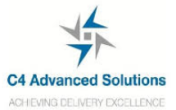 C4 Advanced Solutions, Abu Dhabi as Senior Procurement/ Project Manager from Jan’10 – May’11 Role:Handled the procurement process of engineered equipment, bulk materials and engineered services for projectsOversaw the procurement staff consisting of Purchasing, Expediting, Inspection, Transportation and Material Management Developed detailed procurement plans for the purchasing, expediting, inspection, transportation, and material management requirements Carried out negotiation and establishment of terms and conditions with selected supplierConducted procurement inspection activities to ensure supplier quality activities for safety and commercial materials Executed procurement activity and prepared man-hour estimates and projects budgets Interfaced with other departments such as sales for procurement of right quality items, finance for accounts payable management and IT DepartmentHandled project outsourcing for engineers & staff on contractual basisAlpha Data Processing Services, Dubai, UAE from Sep’06 – Dec’09 Joined as Vertical Market Business Manager and rose to the post of Project ManagerRole:Worked on projects provided by Alpha Data to Dubai Civil Aviation (DCA)/Dubai Airport Company (DAC) including network, wireless, voice over IP, CCTV, structured cabling and radio paging with a total value of AED 52M Developed communication matrixes and conducted regular meetings with the clients (MEP contractors, main contractors: ETA, Al Naboodah, Thermo, EFECO, Group 5, ARINC, Danway, (DCA-IT, DCA-Engineering Projects), Consultants (DAR Al Handasa and ADPI) and System Owners (BMS, CPMS, BHS, FIDS, BIDS, UFIS, PAS, MC, Sky Train, VDGS, SACS, CCTV, etc.) Furnished direction to Managers regarding project’s operational and procedural issues Performed visits of projects to ensure consistent high quality and time efficiencyLiaised with Managers and conducted meetings for previewing projects standards, problems and opportunitiesProjects Handled: NCEMA – Abu DhabiData Center Phase I, 2 and 3Jebel Ali AirportAir Traffic Control, Cargo Terminal, Dubai Logistics City HQ, Visual Docking Guiding System (VDGS) and Jebel Ali Airport – Phase IPREVIOUS EXPERIENCEAl Sayegh Brother Trading, Dubai as Business Development Manager from Sep’03 – Sep’06 Jumbo Electronics Company LLC, Dubai as Business Development Executive from Apr’93 – Sep’03 Al Amera Company, Egypt as Sales Executive from Jul’90 – Mar’93Forever Company, Egypt as Purchasing Executive (Security Systems) from Aug’88 – Jun’90 Recognitions:Acknowledged for the efforts and received: Prize as Employee of the month for Mar’06 (Al Sayegh Brothers Trading - LG)Certificate of Appreciation for contribution to the Sony Business – 2002 to 2003 (Jumbo Electronics Company Limited)“Performance Award” from Jumbo Electronics Company Limited – Sony 2001 to 2002Certificate of Commitment from Jumbo Electronics Company Limited to achieve brilliance for Sony – 2001Prize for achieving sales targets for the month of Jul’99“Best Performance Certificate” from Chairman of Jumbo Electronics Company – 1995Det Norske Veritas - Quality System Certificate Award for substantial contribution - 1994CERTIFICATION & TRAININGS ATTENDEDMicrosoft Project 2003 Training Course (Fundamentals Plus Level 1 and Level 2) from ExecuTrain- PMPNegotiation Tips and Supplier Pricing Behaviour -September 2010Lean Management – August 2010 Management Is A Career; Leadership Is A Calling - 6th April 2010Coaching & Counselling - February 2010“Philips Products Training Seminar”– December 2002Instruction and Training in a Course on Sony Products - 2001Successfully completed a proactive sales workshop at Sharjah from Jumbo Electronics  – 1997Showroom Sales Personnel Product Training conducted by Sony – October 1997“Ingredients for Effective Selling” a training course from Jumbo Electronics Company Limited  “Retail Selling & Customer Service Skills” from Jumbo Electronics Company Limited – 1996ACADEMIC QUALIFICATIONGraduation (Electronics & Control) from The Industrial Institute, Cairo, Egypt, Technological College in Al Sahafa College & University in 1992 IT Skills: MS Office Package and Internet Applications PERSONAL DETAILSLanguages Known:	English, ArabicNationality:	EgyptianMarital Status:	Married; No. Of Dependents: 3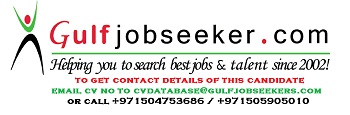 Gulfjobseeker.com CV No: 1487652